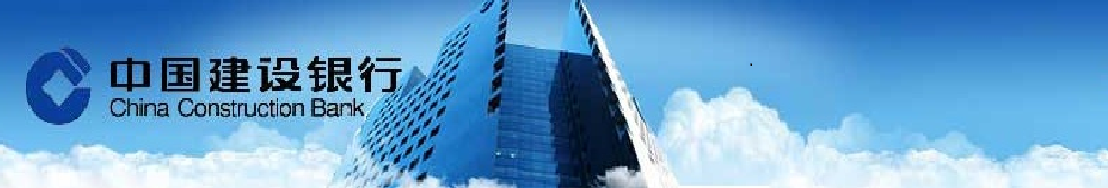 美國3月非農就業崗位增加98,000個，為去年5月以來最少，就業崗位增長速度大幅放緩，不過失業率降至近10年低點4.5%，說明就業市場的強勁程度並未改變。美國總統特朗普公開表示，首次美中峰會在一系列方面取得進展。中國國家主席習近平也強調會晤的樂觀氣氛，同時迴避導致兩國摩擦的分歧。外匯市場    台幣兌美元週五收貶至三周低位。美國向敘利亞發射飛彈一事拉抬避險需求，美元和商品走強，台幣隨亞幣一度大貶1角以上；不過隨後市場平靜下來，午後貶幅明顯縮減。本周變數眾多待厘清，台幣先看區間。台幣兌美元收報30.601，前低是3月17日的30.626。上週五公佈的美國非農就業資料，創10個月最差，但失業率降至近10年新低，造成市場短線波動，然隨後又回到美元強勢的軌道，本週五預計有美國財政部公佈匯率報告，預計今日的台幣成交區間30.500-30.700。貨幣市場    臺灣銀行間短率週五穩中續微跌。由於近期缺乏緊縮因數，短率持續反映季底結束後回歸正常應有的利率水準，雖然國際間風雨飄搖，但無礙本地資金維持寬鬆。人民幣市場部分，隔拆利率在1.30%-2.50%，一年天期cnh swap落在 1,830 -1,875。債券市場    週五美國公布，非農就業報告意外弱於市場預期，3月份就業人數僅增加8.9萬人，市場預估增加17萬人，但失業率降至近10年新低，加上紐約聯儲對於縮減資產負債表談話令美債利率上揚，終債美債10年券利率上揚4.1bps收2.382%；30年券利率上揚2.1bps收3.008%，本週美國關注物價與銷售數據公佈，短線10年券拉回2.40%下方，區間診盪走勢未變。期貨市場    人民幣兌美元即期週五(4月7日)早盤先貶後升，美國攻擊敘利亞令市場避險情緒升溫，早盤一度貶破6.90關卡，隨後人民幣向下拉回，市場消化該事件僅屬短暫事件因此人民幣拉回至6.8888，晚間市場轉關注非農就業報告，終場離岸人民幣收於6.90下方。離岸人民幣換匯點，一個月降至155(-30)，一年期小幅降至1835(-25)。人民幣匯率期貨市場週五成交量上升至1506口，約當金額0.446億美金，留倉口數3,206口，約當留倉金額1.181億美金。Economic Data免責聲明本研究報告僅供本公司特定客戶參考。客戶進行投資決策時，應審慎考量本身之需求、投資風險及風險承壓度，並就投資結果自行負責，本公司不作任何獲利保證，亦不就投資損害負任何法律責任。本研究報告內容取材自本公司認可之來源，但不保證其完整性及精確性、該報告所載財務資料、預估及意見，係本公司於特定日期就現有資訊所作之專業判斷，嗣後變更時，本公司將不做預告或更新；本研究報告內容僅供參考，未盡完善之處，本公司恕不負責。除經本公司同意，不得將本研究報告內容複製、轉載或以其他方式提供予其他第三人。FXLastHighLowUSD/TWD30.60130.70130.504USD/CNY6.90056.90376.8918USD/CNH6.89676.90066.8856USD/JPY111.09111.37110.13EUR/USD1.05911.06661.0581AUD/USD0.750.75460.7494Interest RateInterest RateLastChgTW O/NTW O/N0.177-0.003TAIBOR 3MTAIBOR 3M0.6590.00011CNT TAIBOR 3MCNT TAIBOR 3M4.2560.0274CNT TAIBOR 1YCNT TAIBOR 1Y4.6680.0073TW IRS 3YTW IRS 3Y0.81290.0104TW IRS 5YTW IRS 5Y1.0150.02TW 5Y BONDTW 5Y BOND0.7870.0282TW 10Y BONDTW 10Y BOND1.0550.005SHIBOR O/NSHIBOR O/N2.4957-0.0413SHIBOR 1MSHIBOR 1M4.118-0.0603SHIBOR 3MSHIBOR 3M4.301-0.0173CN 7Y BONDCN 7Y BOND3.1910.011CN 10Y BONDCN 10Y BOND3.299-0.011USD LIBOR O/NUSD LIBOR O/N0.930560.00056USD LIBOR 3MUSD LIBOR 3M1.157610.00222USD 10Y BONDUSD 10Y BOND2.38220.0468USD 30Y BONDUSD 30Y BOND3.00780.0262CommodityCommodityLastChgBRENTBRENT55.240.14WTIWTI52.240.21GOLDGOLD1254.53-1.63StockStockLastChgDow JonesDow Jones20656.1-6.85NasdaqNasdaq5877.812-1.138S&P 500S&P 5002355.54-1.95DAXDAX12225.06-5.83SSEASSEA3435.8670HISHIS24267.3-6.42TAIEXTAIEX9873.37-24.43Nikkei 225Nikkei 22518664.6367.57KOSPIKOSPI2151.73-1.02Source: BloombergSource: BloombergSource: BloombergSource: BloombergDate CountryEventPeriodSurveyActualPrior04/07CH外匯存底Mar$3011.0b$3009.1b$3005.1b04/07US非農業就業人口變動Mar180k98k235k04/07US失業率Mar4.70%4.50%4.70%04/07US平均時薪(月比)Mar0.20%0.20%0.20%04/07US平均時薪(年比)Mar2.70%2.70%2.80%04/07US勞動參與率Mar--63.00%63.00%04/08US消費信貸Feb$15.000b$15.206b$8.794b04/10TA貿易收支Mar$3.70b--$3.36b04/10TA出口(年比)Mar15.50%--27.70%04/10TA進口(年比)Mar25.00%--42.10%04/10US勞動市場狀況指數變動Mar1--1.304/10-04/15CH貨幣供給M2(年比)Mar11.10%--11.10%04/10-04/15CH貨幣供給M1年比Mar19.30%--21.40%04/10-04/15CH貨幣供給M0年比Mar4.00%--3.30%04/10-04/15CHNew Yuan Loans CNYMar1200.0b--1170.0b04/10-04/15CH社會融資(人民幣)Mar1500.0b--1150.0b04/10-04/18CH外國直接投資(年比)人民幣Mar2.00%--9.20%